CRITÉRIOS DE AVALIAÇÃOEnsino Básico (3ºCiclo)Decreto-Lei n.º 55/2018, de 6 de julho; Portaria n.º 226-A/2018, de 7 de agostoDisciplina: Ciências Naturais                                                                                                                                                                            	                           ANO(s): 7º, 8º e 9º Anos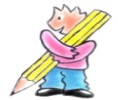 AGRUPAMENTO DE ESCOLAS VIEIRA DE ARAÚJOEB/S VIEIRA DE ARAÚJO - VIEIRA DO MINHO2023-2024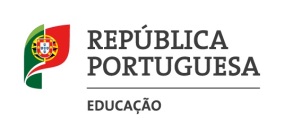 Critérios TransversaisDOMÍNIOSePonderaçõesDescritores de DesempenhoTÉCNICAS E INSTRUMENTOS DE AVALIAÇÃOConhecimentoCompetênciasPASEO:B, C, D, I, H, G, JResolução de ProblemasCompetênciasPASEO:B, C, D, IComunicaçãoCompetênciasPASEO:A, B, C, D, I, JDesenvolvimento pessoal / interpessoal e autonomiaCompetênciasPASEO:E, F, G, JD1Mobilização do conhecimento60%Competências (PASEO):A, B, C, D, G, I-Compreende e mobiliza conceitos, leis e teorias que descrevem, explicam e preveem fenómenos e que permitem a resolução de problemas e o desenvolvimento de aplicações tecnológicas em situações e contextos diversificados. -Reconhece, interpreta e produz representações variadas da informação científica e do resultado das aprendizagens.-Tem consciência de como o conhecimento científico é constituído, validado e transmitido pela comunidade científica e reconhece facilmente esta evolução com base em situações da história da ciência.-Evidencia interesse pela importância do conhecimento científico e tecnológico na sociedade atual, e com base neste conhecimento toma decisões fundamentadas procurando um maior bem-estar social. -Utiliza com clareza e de forma correta termos e conceitos científicos (na forma oral e escrita).-Utiliza de forma correta a terminologia científica, apresentando um reportório lexical diverso e rico.Técnicas de Testagem:- Teste- Questionamento oral- Ficha de trabalho- Questão aula- Miniteste- Questionários digitais- Guião de saídas de campo/ visitas de estudo- Outros…Técnicas de análise de conteúdo:- Portefólio- Relatório- Infográfico/Poster- Trabalho de pesquisa / investigação- Trabalho escrito/ reflexão crítica- Caderno diário- Apresentação oral- Outros…Técnicas de inquérito:- Questionário oral/escrito  - Entrevista- Outros…Técnicas de observação:- Grelhas: de observação, do desempenho científico, atitudinal- Lista de verificação de tarefas - Grelha de observação do trabalho práticoConhecimentoCompetênciasPASEO:B, C, D, I, H, G, JResolução de ProblemasCompetênciasPASEO:B, C, D, IComunicaçãoCompetênciasPASEO:A, B, C, D, I, JDesenvolvimento pessoal / interpessoal e autonomiaCompetênciasPASEO:E, F, G, JD2Mobilização de capacidades20%Competências (PASEO):A, B, C, D, F, G, H, I, J-Apresenta hábitos e competências inerentes ao trabalho prático/experimental/laboratorial: observação, pesquisa de informação (selecionar, analisar, interpretar e avaliar criticamente informação relativa a situações concretas), experimentação, abstração, generalização, previsão, espírito crítico, resolução de problemas e comunicação de ideias e resultados, e consciente das regras e procedimentos de segurança. -Aplica com clareza e de forma correta termos e conceitos científicos (na forma oral e escrita), quer em problemas teóricos quer em problemas práticos e experimentais.-Apresenta uma postura corporal correta e expressiva no desempenho das tarefas.-Produz um texto claro e muito organizado, evidenciando uma boa planificação.-Fundamenta muito bem os seus juízos e revela sentido crítico (estabelece relações com outros conhecimentos); reformula posições considerando pontos de vista contrários e é inovador / Criativo /apelativo na forma de apresentação (Capacidade de fundamentação / Criatividade).-Executa com rigor e criatividade as tarefas propostas.Técnicas de Testagem:- Teste- Questionamento oral- Ficha de trabalho- Questão aula- Miniteste- Questionários digitais- Guião de saídas de campo/ visitas de estudo- Outros…Técnicas de análise de conteúdo:- Portefólio- Relatório- Infográfico/Poster- Trabalho de pesquisa / investigação- Trabalho escrito/ reflexão crítica- Caderno diário- Apresentação oral- Outros…Técnicas de inquérito:- Questionário oral/escrito  - Entrevista- Outros…Técnicas de observação:- Grelhas: de observação, do desempenho científico, atitudinal- Lista de verificação de tarefas - Grelha de observação do trabalho práticoConhecimentoCompetênciasPASEO:B, C, D, I, H, G, JResolução de ProblemasCompetênciasPASEO:B, C, D, IComunicaçãoCompetênciasPASEO:A, B, C, D, I, JDesenvolvimento pessoal / interpessoal e autonomiaCompetênciasPASEO:E, F, G, JD3Compromisso com a aprendizagem20%Competências (PASEO):D, E, F, G, J-Cria dinâmicas de equipa, contribuindo para o estabelecimento de relações harmoniosas e profícuas, respeitando e estimulando a intervenção dos outros.-Participa de forma clara, objetiva e pertinente, no âmbito de atividades dinamizadas.-Envolve-se de forma ativa e pró-ativa na execução da tarefa, individualmente, em pares ou em grupo.-Cumpre com responsabilidade as tarefas e prazos propostos.-Interage com os colegas, revelando sentido de cooperação e entreajuda.-Revela capacidade na análise do seu trabalho e dos seus colegas para identificar progressos e dificuldades na aprendizagem (autoavaliação e heteroavaliação).Técnicas de Testagem:- Teste- Questionamento oral- Ficha de trabalho- Questão aula- Miniteste- Questionários digitais- Guião de saídas de campo/ visitas de estudo- Outros…Técnicas de análise de conteúdo:- Portefólio- Relatório- Infográfico/Poster- Trabalho de pesquisa / investigação- Trabalho escrito/ reflexão crítica- Caderno diário- Apresentação oral- Outros…Técnicas de inquérito:- Questionário oral/escrito  - Entrevista- Outros…Técnicas de observação:- Grelhas: de observação, do desempenho científico, atitudinal- Lista de verificação de tarefas - Grelha de observação do trabalho prático